   AnnouncementsWednesday, March 22, 2017NHS will be hosting a blood drive TODAY from 12:00pm - 4:00pm. Please sign up to donate in the high school office or with an NHS member. We will be offering Drivers Ed this year.  The class will be June 5-8 from 8:00 a.m. – 1:00 p.m.  The cost of the class is $295.00.  The school will pay $95.00.  Pick form up in the office.     Parent/Student Meeting  May 8 at 7:00 p.m. in commons to discuss Drivers Ed.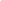 Change to calendar.  There will be school on Friday, March 24th Current NHS Members: Service Projects are due on March 24. Hand in to Mrs. Reimers. ALL JUNIORS: Prom mass preparation will be TONIGHT at 6:00 p.m. at St. Jane Frances Church.Senior Scholarships:Yankton Medical Clinic Scholarship Application Deadline: March 27Osmond General Hospital Scholarship Application Deadline: April 1Fine Arts Scholarship Application Deadline: April 1Alumni Scholarship Application Deadline: April 6Mark Koehler Memorial Scholarship Application Deadline: April 10Manzer Equipment Scholarship Application: April 15James M. Cox Foundation Scholarship Application Deadline: April 17Emily M. Bloomquist Scholarship Application Deadline: April 18Randolph Education Association Scholarship Deadline: April 18R.O.A.R. Scholarship Application Deadline: April 18Nebraska Coaches Association Scholarship Application Deadline: April 18Senior Announcements: The following need to let Tina know how many chairs needed for graduation (Maximum a graduate can have is 14): Dillan Folkers, Rush Gubbels, Lydia Haselhorst, Shyanne Hilliges, Jordon LunzAlso, let Tina know how many extra flowers you need for graduation.  Flowers are $6.00 a piece and need to be paid for by Thursday, April 6. Library Announcements: The following students have overdue's to take care of in the library.  Tina T will be handing out the notices at lunch.  Collyn B., A.J. B., Brittany B., Zach B., Justin H., Jordan H., Shyanne H., Judson H., Makenzie K., Harley K.,Soley N., Blake O., Jaidyn P., Kyla P., Destiny P.,Kane P., Cross W., Music Announcements: Thursday - Choir 7 AM - March 23Thursday - Dress Rehearsal - 1:30 PM-4:00 PM - During part of 6th,7th High School Band, and 8th High School Choir.Students involved:Christian Gall, Jordan Mavis, McKinna Faulkenberry, Shannon Haselhorst, Renae Nordhues, Grace Nordhues, Baylie Shearer, Riley Lawson, Emmalee Harder, Blake Olson, Dylan Kalkowski, John Munter, Natalie Munter, Emma Munter, Rachel Rath, Dalton Rath, Arianne Greiner, Cadein Villwok, Gabe Wortman, Maggie Gall, Chrisitan Goetsch, Keely Pinkelman, Zach Brown, Tristan Mosel, Aeden Ottis, Justin Haselhorst, Carter Schnoor, Jenna Albers, Ryu Mau, AJ Blickenstaff, Joelle Steiger, Sam Korth, Tom Korth, Tyson Junck, Ariel Fye, Max Carlson, Kane Pollard.